SculptureAssignment #2		“Not Quite 50 White Squares Paper Sculpture”Visual Art Standards:B.V.2.2 Understand the relationships between sensory awareness and artistic expression.B.V.3.2 Use a variety of media, including 2-D, 3-D, and digital, to produce art.Vocabulary:	Module: 	single 3-d unit/element 	Pattern: 	motif(s) repeated more than twice in a predictable manner/rhythmForm: 		3-D object	Space:		area in, around, between, above, below objects	Cluster:	to group together in coherent, non-hierarchical way	Harmony:	combination of elements so that all parts work together	Additive:	add onto 	Radial:		extending outward from a centrally located coreLearning Task:Illustrate a grid Illustrate clusterIllustrate radialMaterials: 	white paper, scissors, glue, sketchbookSteps:DAY 1Set up one page in your sketchbook for Modular Paper Sculpture. Define the vocabulary words: Module, cluster and radial and illustrate grid, cluster and radial with a patternGet the paper squares worksheet and cut out 10 1” squares. Bend, curl, cut (may not remove more than 10% of the square), fold until you achieve a 3-D form from 5 squares.  Choose the most interesting 1 to create 5 more of.  SKETCH how the square became a form in your planning page.**Play with the 5 modules to create an idea of how you will arrange them into  sculpture that is t lest 3 modules deep in at least 1 area.  Sketch your idea onto your planning page.  (HINT: you should use a grid, cluster or radial arrangement)Get a 6” square piece of white drawing paper from Ms. Cave. Lightly draw a ½” border on the paper and measure a 5 x 5’ grid. LIGHTLY in pencil.Day 2Cut  out and start making the other 40 modulesCarefully arrange and glue them to the white paper in your chosen manner (grid, cluster or radial) Ensure that you make at least 3 modules deep in at least 1 areaEvery now and then hold the paper vertical so that you can see the shadows created and make thoughtful choices about the arrangement of the workUSE AT LEAST 49 MODULES to create your paper sculptureStore on the drying rack** Sketch dashed lines to show bends, solid lines to show cuts (shade in removed portions), and use a series of diagonals to show curves.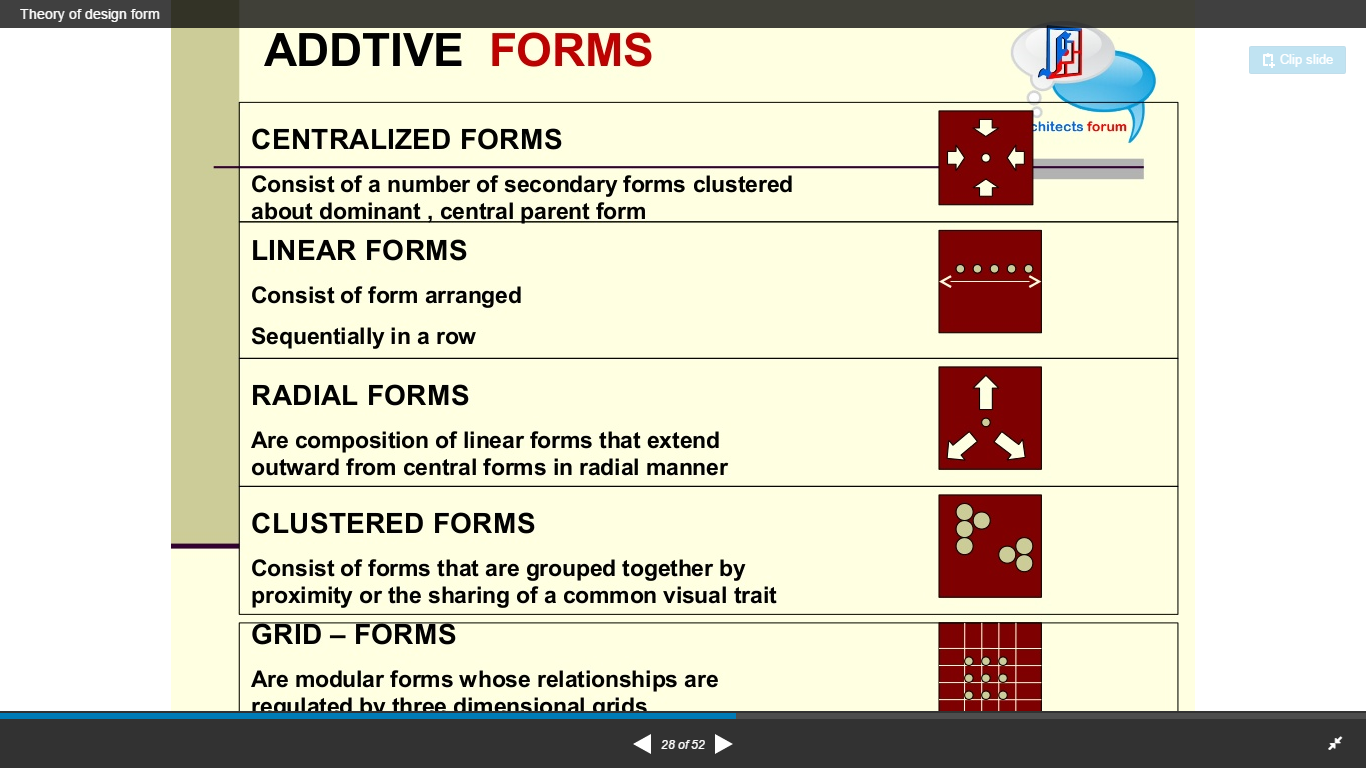 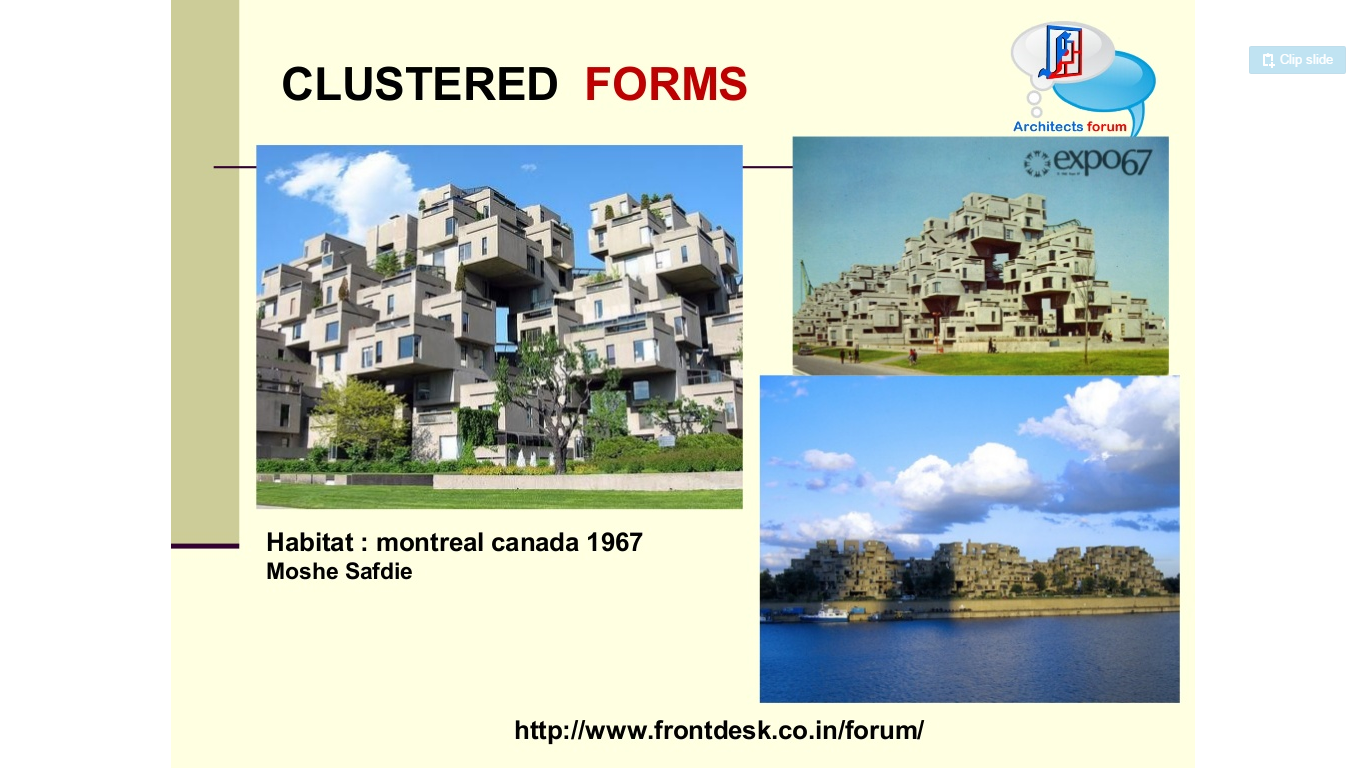 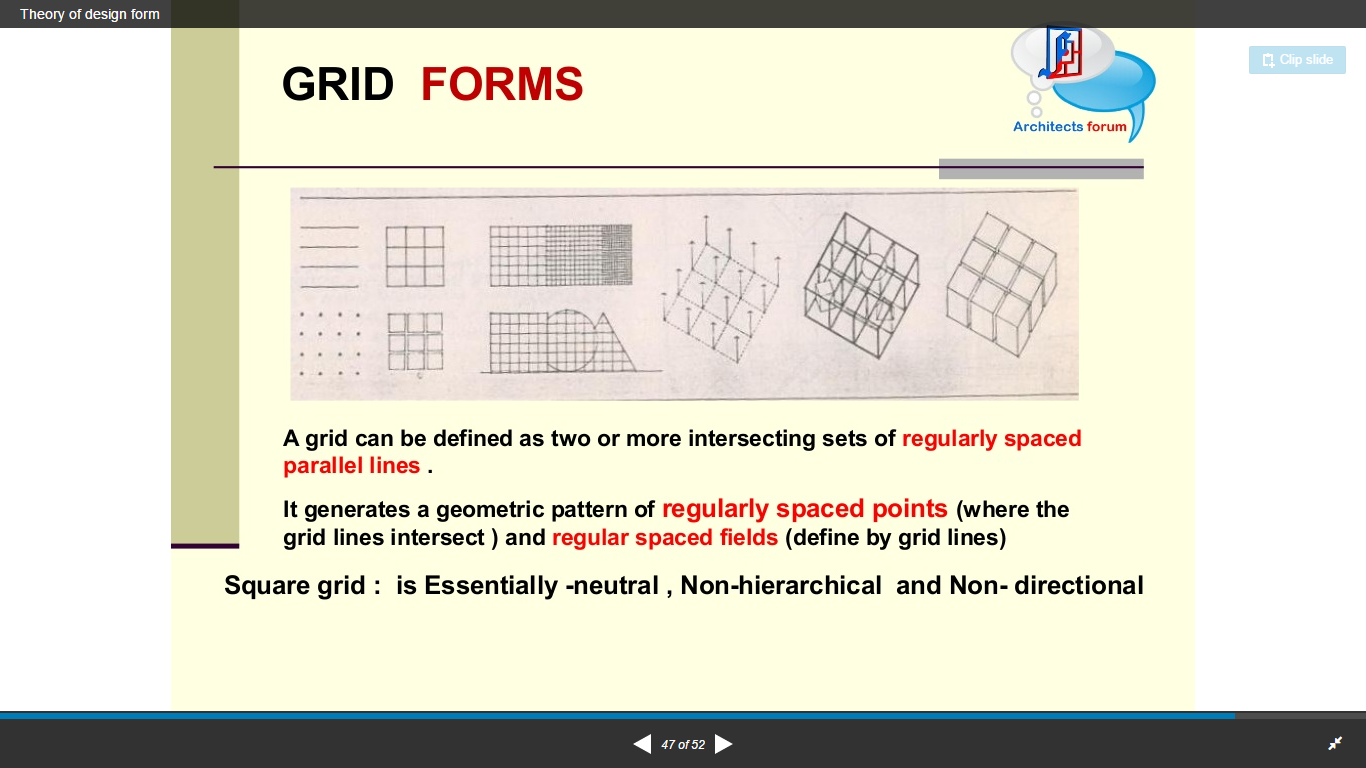 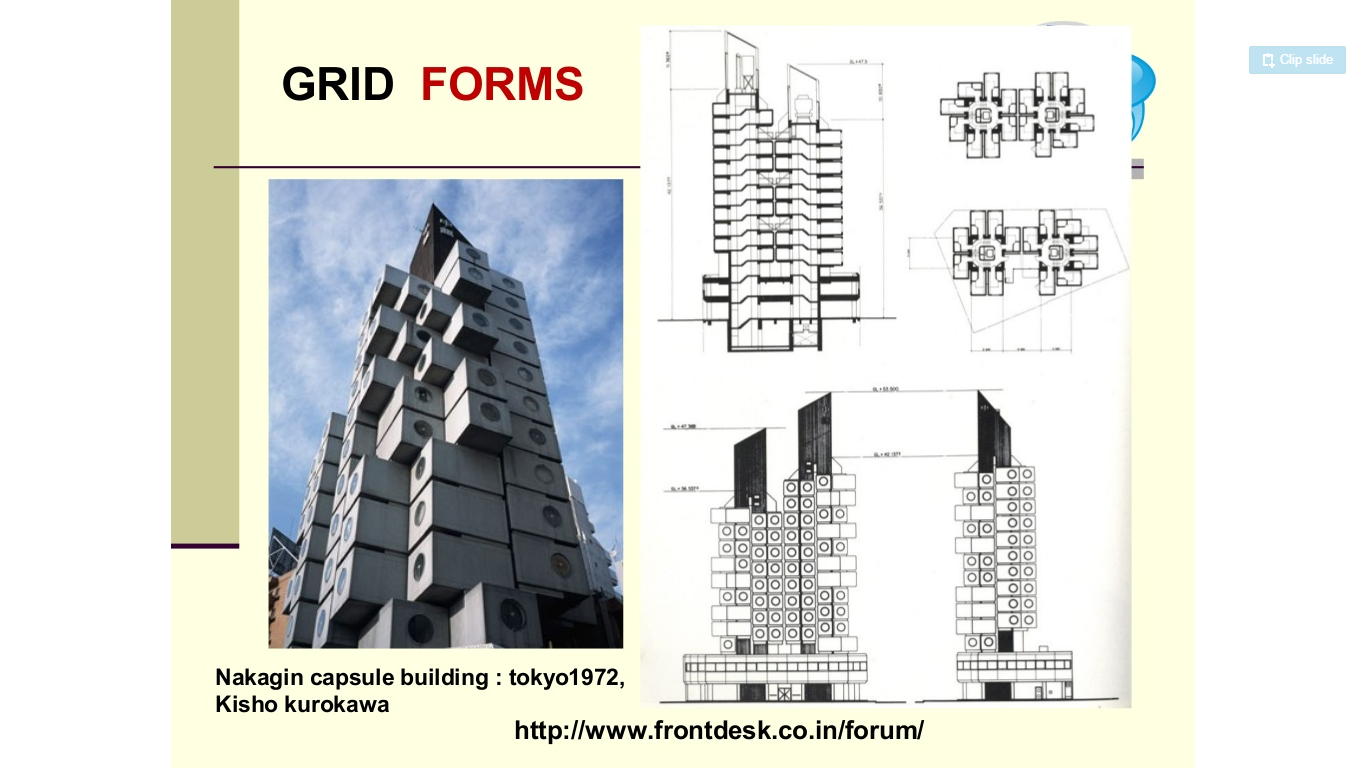 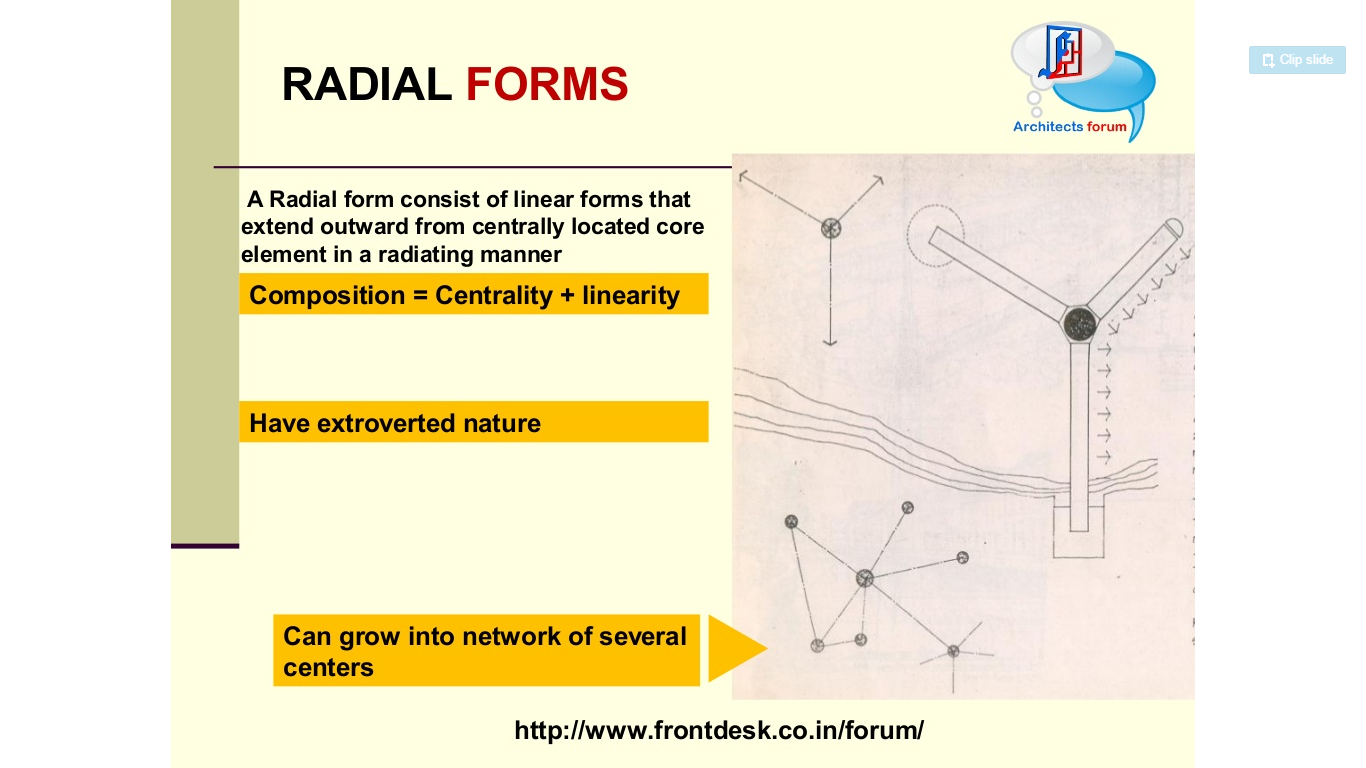 